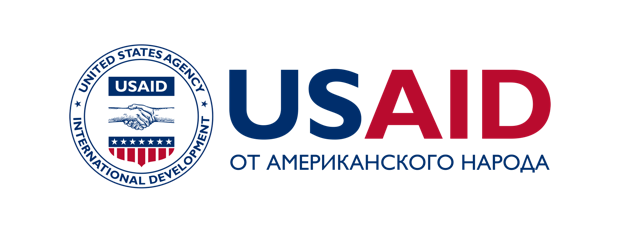 Взаимодействия ухаживающего лица и ребенка – Кыргызская РеспубликаРасшифровка русского видеоРассказчикЭто видео показывает заботливое взаимодействие ухаживающего лица и ребенка в Кыргызской Республике. В видео нет закадрового текста, что позволяет зрителям более внимательно понаблюдать за выражением лица, жестами и звуками ребенка, а также увидеть, как реагирует ухаживающее лицо. Рекомендуется делать паузу в конце каждой сцены, чтобы порассуждать о взаимодействии между ухаживающим лицом и ребенком.